НАН ЧОУ ВО Академия маркетинга и социально информационных технологий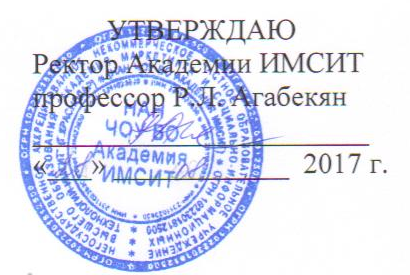 АННОТАЦИЯ УЧЕБНОЙ ДИСЦИПЛИНЫНаправление подготовки 38.04.01 «Экономика»направленность (профиль) программы«Международный бизнес»КвалификацияМагистрНаименование учебной дисциплины  Б1.В.ДВ.5.1 «МЕЖДУНАРОДНЫЙ БИЗНЕС»Цель и задачи изучения дисциплиныЦелью дисциплины «Международный бизнес» является  получение фундаментальных (теоретических) и прикладных (практических) знаний в области анализа, диагностики, оценки и обоснования возможных сценариев и практических способов интернационализации бизнеса в условиях глобализации мировой экономики и конкуренции; ознакомление с вопросами современного международного бизнеса и предпринимательства, спецификой его конкурентной, экономико-правовой, финансовой и социально-культурной среды.Задачи учебного  курса: усвоение современных методов оценки процессов глобализации, интернационализации бизнеса;получение навыка профессионального использования информационных источников Интернет для отбора наиболее оптимальных способов ведения и развития международного бизнеса;освоение инструментов принятия решений в международном бизнесе; формирование представления о возможных тенденциях развития деятельности российских компаний, участвующих во внешнеэкономической деятельности;выработка системного подхода к анализу состояния и перспектив развития международного бизнеса;определение перспективных региональных рынков для развития международного бизнес-сотрудничества;анализ используемых современных организационных форм международного бизнеса; изучение основ стратегического управления в международном бизнесе;анализ существующих методов управления финансами и инвестициями фирмы.Целью дисциплины «Международный бизнес» является  получение фундаментальных (теоретических) и прикладных (практических) знаний в области анализа, диагностики, оценки и обоснования возможных сценариев и практических способов интернационализации бизнеса в условиях глобализации мировой экономики и конкуренции; ознакомление с вопросами современного международного бизнеса и предпринимательства, спецификой его конкурентной, экономико-правовой, финансовой и социально-культурной среды.Задачи учебного  курса: усвоение современных методов оценки процессов глобализации, интернационализации бизнеса;получение навыка профессионального использования информационных источников Интернет для отбора наиболее оптимальных способов ведения и развития международного бизнеса;освоение инструментов принятия решений в международном бизнесе; формирование представления о возможных тенденциях развития деятельности российских компаний, участвующих во внешнеэкономической деятельности;выработка системного подхода к анализу состояния и перспектив развития международного бизнеса;определение перспективных региональных рынков для развития международного бизнес-сотрудничества;анализ используемых современных организационных форм международного бизнеса; изучение основ стратегического управления в международном бизнесе;анализ существующих методов управления финансами и инвестициями фирмы.Краткая характеристика учебной дисциплины (основные блоки, модули, темы)Тема 1. Сущность, этапы развития, цели, виды и внешняя среда международного бизнеса.Тема 2. Особенности международной конкуренции.Тема 3. Общая характеристика международного предпринимательства.Тема 4. Выбор стран и рынков для ведения бизнеса.  
Тема 5. Формы корпоративной интеграции в международном бизнесе.Тема 6. Стратегическое  управление в международном бизнесе.Тема 7. Управление финансами  и инвестициями фирмы в международном бизнесе.Тема 8. Технологическая политика фирмы в международном бизнесе.Тема 9. Корпоративная культура, корпоративное поведение и управление человеческими ресурсами фирмы в международном бизнесе.Тема 10. Выбор иностранных партнеров и оценка конкурентов.Тема 11. Международные контракты, таможенные процедуры, базисные условия поставок, расчеты и гарантии.Тема 12. Валютно-финансовая среда и источники финансирования международного бизнеса.Тема 13. Инвестиционные модели интернационализации бизнеса.Компетенции, формируемые в результате освоения учебной дисциплины:Процесс изучения дисциплины направлен на формирование следующих компетенций:готовностью к коммуникации в устной и письменной формах на русском и иностранном языках для решения задач профессиональной деятельности (ОПК-1).Формы проведения занятий, образовательные технологииЛекционные занятия проводятся в форме проблемных и интерактивных лекций. Применяются: лекция-дискуссия, лекция - анализ ситуаций, лекция – экспертный диалог, лекция с запланированными ошибками.Практические занятия: тематические семинары, проблемные семинары, метод «круглого стола», метод «коллективной мыслительной деятельности», методы анализа проблемных ситуаций.Формы промежуточногоконтроля:Текущие оценки знаний (по 100-бальной системе), тестирование, доклады, контрольные работы, эссе, рефераты, презентацииФорма итогового контроля знаний:Экзамен